[카페 평상인 | 평상인 제빵소 공간대여 안내]담당자 : 010-3564-9764 / 카톡아이디 dbgml103 / youhee7@gmail.com[공간 한 줄 소개] 인천 영종도 구읍뱃터 바다뷰 대형 베이커리 카페[공간 태그] #대형카페 #바다전망 #캠핑컨셉 #단체 #100대주차[공간 소개]카페평상인과 평상인제빵소는 인천시 중구 영종도 구읍뱃터 오션뷰로 스페셜티 커피와 맛있는 빵이 있는 750평의 초대형 카페입니다. 각 층마다 다양하고 독특한 컨셉의 매장이 준비되어 있습니다. 1분 거리에 구읍뱃터 물치도 바다뷰를 볼 수 있고, 근처에는 1시간에 한번씩 오가는 월미도유람선, 아름다운 태평루가 있는 영종진공원, 영종도바다둘레길이 있습니다. 생방송투데이 3090회 및 드라마 빈센조 촬영한 바 있고, 현재 정기적으로 매달 클래식 콘서트 공간으로도 대여 진행하고 있습니다.[대여 공간별 소개]카페평상인3층 전관 55평 평일 시간당 50만원 1층, 2층은 운영매장으로 협의 필요. / 최소 2시간 이상엘리베이터 있음 / 남녀 화장실 분리 / 1층 카페에서 음료 및 빵 주문가능(유료) / 테이블 개 / 이용 가능 인원 대략 명 / 최소 1시간 이상 / 주차가능평상인제빵소1층 라운지 전관 37평 평일 시간당 20만원 2층 전관 100평 평일 시간당 100만원 3층 캠핑존 전관 55평 시간당 20만원엘리베이터 있음 / 남녀 화장실 분리 / 1층 카페에서 음료 및 빵 주문가능(유료) / 주차가능 / 최소 1시간 이상 예약[시설 안내]1. [카페평상인 3층 전관 55평] 평일 시간당 50만원 | 바다 전망 및 하늘도시와 공원뷰 : 소규모 공연, 돌잔치, 스몰웨딩, 소모임, 드라마 영화 CF 촬영추천2. [카페평상인 1층, 2층 전관] 매장으로 운영으로 협의 필요 | 평일 예약만 가능 최소 2시간 이상 (송중기씨 주연 드라마 벤센조 촬영지) : 드라마 영화 CF 촬영추천3. [평상인제빵소 1층 라운지 전관 37평] 평일 시간당 20만원 | 바다 전망으로 구읍뱃터 물치도 뷰 : 돌잔치, 소모임, 드라마 영화 CF 촬영추천4. [평상인제빵소 2층 전관100평] 평일 시간당 100만원 | 기찻길 및 공원 컨셉, 바다 및 한적한 도심 전망 : 드라마 영화 CF 촬영추천5. [평상인제빵소 3층 캠핑존 전관 55평] 시간당 20만원 | 바다 전망으로 캠핑 컨셉의 좌석과 캐노피, 빈백 있음 : 쇼핑몰, 컨셉화보촬영, 드라마 영화 CF 촬영추천6. 기타 시설 (루프탑, 외관 등)공통 최소 1시간 이상 예약 / 주차가능 / 엘리베이터 있음 / 남녀 화장실 분리 / 1층 카페에서 음료 및 빵 주문가능(유료)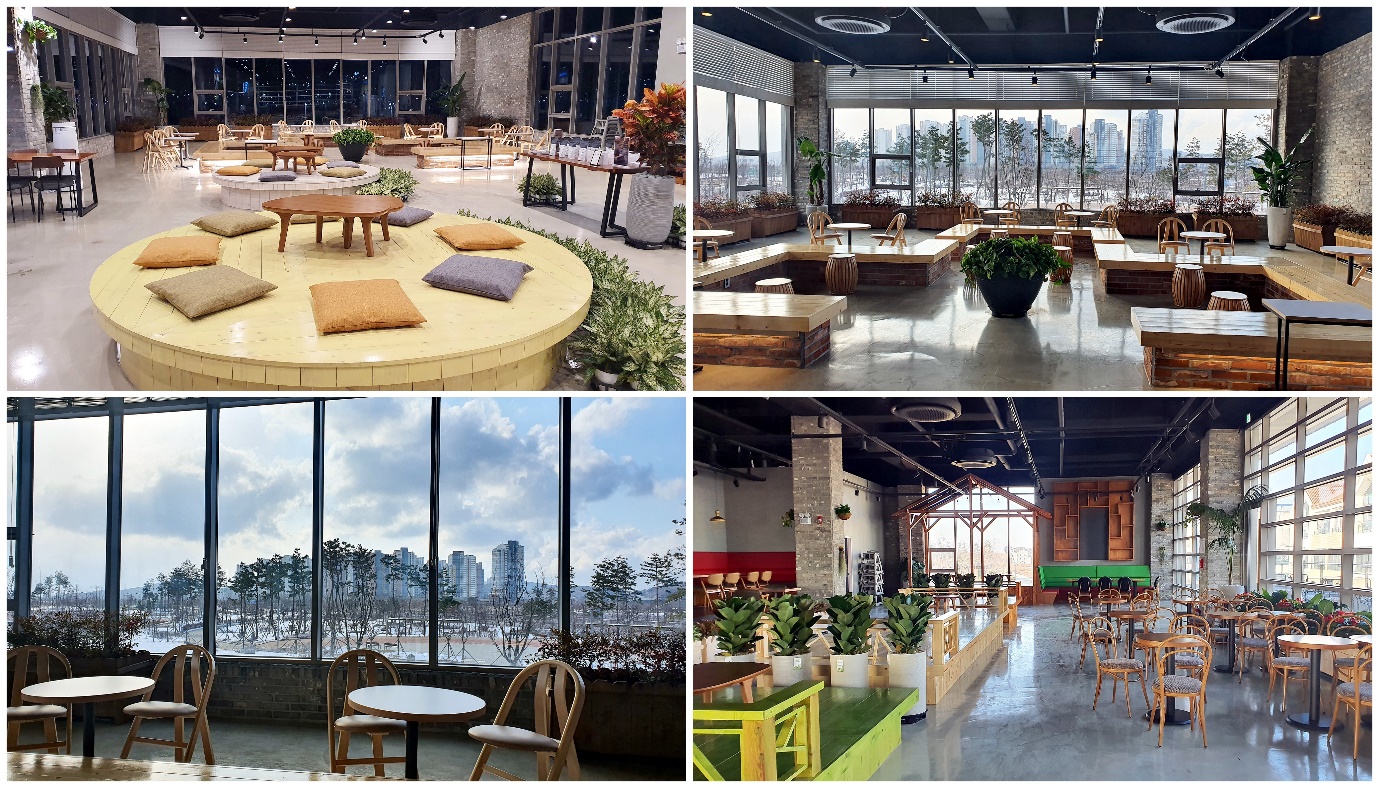 